framesetSplitbar (Frameset Splitter Properties)This element specifies the properties for the splitters associated with this frameset. A splitter is a horizontal or vertical line which visually separates the contents of one frame from another within a frameset.If this element is omitted, then the default parameters for each of the child frameset properties shall be used for all splitters in this frameset.[Example: Consider a frameset consisting of the following three frames: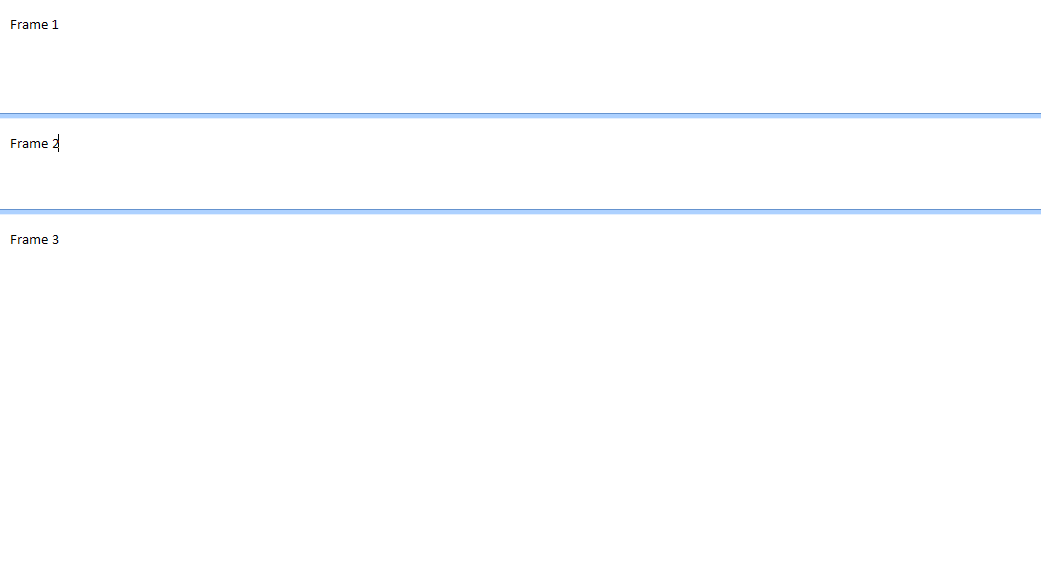 The following properties define the presentation of the splitter bars within this frameset:<w:frameset>
  <w:framesetSplitbar>
    <w:w w:val="90" />
    <w:color w:val="auto" />
  </w:framesetSplitbar>
  … 
</w:frameset>The framesetSplitbar element specifies the properties for all splitters in this frameset; in this case, those properties are that the splitter shall be 4.5 points (90 twentieths of a point) wide, and that the color of the splitter shall be automatically determined via the attribute value of auto. end example]The following XML Schema fragment defines the contents of this element:<complexType name="CT_FramesetSplitbar">	<sequence>	<element name="w" type="CT_TwipsMeasure" minOccurs="0"/>	<element name="color" type="CT_Color" minOccurs="0"/>	<element name="noBorder" type="CT_OnOff" minOccurs="0"/>	<element name="flatBorders" type="CT_OnOff" minOccurs="0"/>	</sequence></complexType>Parent Elementsframeset (§); frameset (§)Child ElementsSubclausecolor (Frameset Splitter Color)§flatBorders (Frameset Splitter Border Style)§noBorder (Do Not Display Frameset Splitters)§w (Frameset Splitter Width)§